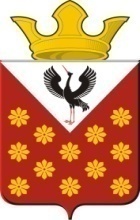 Свердловская областьБайкаловский районПостановление главы муниципального образованияКраснополянское сельское поселениеот 13 января  2016 года  № 2Об утверждении нового состава  Комиссии по соблюдению требований к служебному поведению муниципальных служащих Краснополянского сельского поселения и урегулированию конфликта интересов	В соответствии  с Указом Президента Российской Федерации от 01.07.2010  №821 «О комиссиях по соблюдению требований к служебному поведению федеральных государственных служащих и урегулированию конфликта интересов» (в редакции  Указа Президента Российской Федерации от 08.03.2015 №120), руководствуясь Уставом Краснополянского сельского поселения, постановляю:	1. Внести в  «Положение о Комиссии по соблюдению требований к служебному поведению муниципальных служащих Краснополянского сельского поселения и урегулированию конфликта интересов», утвержденного постановлением главы Краснополянского сельского поселения № 102 от 18.08.2010 г. следующие изменения:1.1.  Внести в состав Комиссии по соблюдению требований к служебному поведению муниципальных служащих Краснополянского сельского поселения и урегулированию конфликта интересов, утвержденной Постановлением главы №102 от 18.08.2010 года «Об утверждении Положения о комиссии по соблюдению требований к служебному поведению муниципальных служащих Краснополянского сельского поселения и урегулированию конфликта интересов», изменения, изложив его в новой редакции (прилагается).         2. Контроль исполнения данного постановления оставляю за собой.     3.Опубликовать настоящее постановление в соответствии с Уставом  Краснополянского сельского поселения.Исполняющий обязанности главыКраснополянского сельского поселения                                             Л.А. Федотова                                                                                      Приложение к Постановлению главы Краснополянского сельского поселения№2 от 13.01.2016 г. №2СОСТАВКомиссии по соблюдению требований к служебному поведениюмуниципальных служащих Краснополянского сельского поселения и урегулированию конфликта интересовСнигирев Алексей Николаевич    -  заместитель главы администрации Краснополянского сельского поселения, председатель Комиссии.Антропова Ксения Сергеевна     -      специалист 1 категории по земельным отношениям, заместитель председателя Комиссии. Кошелева Марина Сергеевна – специалист 1 категории по юридическим вопросам, секретарь.Губина Галина Михайловна (по согласованию)Независимый эксперт  Солдатова Татьяна Алексеевна– фельдшер Краснополянской общей врачебной практики ГБУЗ СО «Байкаловская ЦРБ» (по согласованию)